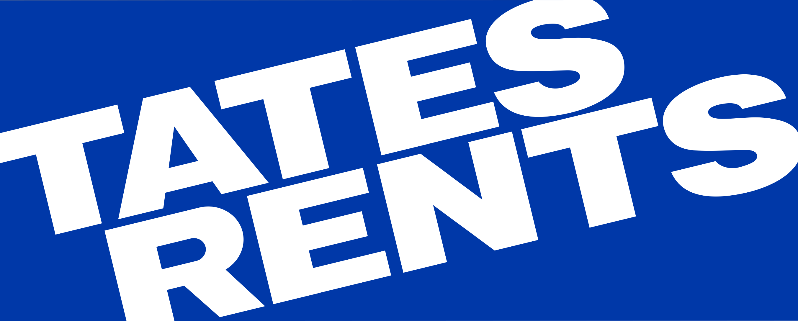 Job Title:  Delivery Driver / Rental ConsultantReports to:  Store ManagerJob SummaryJoin our family! Tates Rents is a third generation, family owned and operatedbusiness that has been serving the Treasure Valley for more than 70 years. Oursuccess wouldn’t be possible without the hard work and dedication of our valuedemployees. Our rental consultants make the first and lasting impression on ourloyal customers and are the reason they keep coming back. If you are customerservice oriented and driven to help influence the experiences of those aroundyou, this position may be for you.Essential Job Duties and Responsibilities• Clean, service, and check fluid levels and perform minor repairs on equipment.• Remain positive through strenuous work days often requiring heavy lifting. (See workingconditions below)• Work every day to create a safer environment for customers and coworkers by makingsafety a number one priority. Attend safety training when requested and be aware of allsituations, even when it does not directly affect you.• Deliver/pick-up a large variety of rental equipment• Work with multiple vendors for part pickup and deliveries• Load and unload equipment and supplies with a forklift• Drive a variety of different trucks/trailers• Understand and be willing to continually learn about rental equipment in order to properlyload and unload equipment• Maintain a high level of organization and a clean vehicle• Exceed customer expectations and make every step of the customer’s renting experienceeasy and enjoyable. This may include but is not limited to, taking orders by phone,preparing contracts, collecting payment, explaining equipment operation and safetyfeatures and loading equipment• Maintain a high level of organization to update contracts, call overdue list daily, keepshelves stocked, and compute charges based on rental• Greet customers promptly as they enter the store, resolve customer problems, fillpropane tanks and keep showroom clean• Maintain excellent attendance• Perform other duties as requestedQualificationsEducation, Skills & Requirements• Must be able to work required weekend shifts• Must possess sales and customer service skills• Must be able to provide, understand and complete written and verbal instructions• Maintain a cooperative relationship with co-workers• Must be able to maintain a high degree of patience• Must maintain a professional appearance• Must be able to use mathematics to solve problems• Must be able to speak English clearly and write legibly. Ability to speak another languageis a plus.• Must pass a company drug screen• Must have a valid driver’s license (21 years of age or over for driving positions)• Having a mechanical background is a plus but not required• Must have a valid Driver’s License.  A CDL is a plus, but not required• A high school diploma or GED is preferred but not requiredWorking conditions• The worker is subject to hazards: Includes a variety of physical conditions such as proximity tomoving mechanical parts, electrical current, working on scaffolding and high places, exposure to highheat and cold winter conditions or exposure to chemicals. • Heavy work: Exerting up to 100 pounds of force occasionally, and/or up to 50 pounds of forcefrequently, and/or up to 20 pounds of force constantly to move objects.• The worker is subject to both environmental conditions: Activities occur inside and outside.• Pushing: Using upper extremities to press against something with steady force in order to thrustforward, downward or outward.• Pulling: Using upper extremities to exert force in order to draw, drag, haul or tug objects in a sustainedmotion.• Lifting: Raising objects from a lower to a higher position or moving objects horizontally from position to-position. This factor is important if it occurs to a considerable degree and requires the substantialuse of the upper extremities and back muscles.• The worker is subject to noise: There is sufficient noise to cause the worker to shout in order to beheard above the ambient noise level.BenefitsWork for Idaho’s rental industry leader, with an established history of success.Tates Rents takes pride in treating its customers and employees like family.• Qualify for top notch health benefits, including vision and dental• Qualify for 401K benefits with generous dollar for dollar matching up to 4% of yourcompensation.• Monthly bonuses based on company performance. (Make the company better everyday and share in earned success)• Employee Ownership stock• Uniforms provided• Use rental equipment upon availability and approval• Five paid holidays and ability to earn additional paid time off and two weeks parental leaveThis company is committed to equal employment opportunity. We will not discriminate againstemployees or applicants for employment on any legally recognized basis including, but not limited to: military status, race, color, religion, gender, genetic information, sexual orientation, national origin, physical or mental disability and/or age.